May 1st, 2022 – Third Sunday of Easter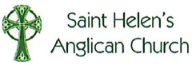 Holy Eucharist This service is Livestreamed via Facebook and the Parish website.We welcome everyone worshipping with us today whether in person or online.The Gathering of the CommunityWords of Welcome and AcknowledgmentWe begin by acknowledging that we live, work, play, and worship on the traditional and unceded territory of the Coast Salish peoples including the Katzee, Tsawwassen, Semiahmoo and Kwantlen Nations. May our words and our actions reflect our awareness and appreciation of this. Processional Hymn – CP# 84 Lord, Enthroned in Heavenly SplendourThe GreetingAlleluia! Christ is risen.The Lord is risen indeed, Alleluia! May his grace and peace be with you.May he fill our hearts with joy.The Collect for PurityAlmighty God,to you all hearts are open, all desires known, and from you no secrets are hidden. Cleanse the thoughts of our hearts 
by the inspiration of your Holy Spirit, 	that we may perfectly love you, and worthily magnify your holy name; through Christ our Lord.  Amen.Glory to GodGlory to God in the highest,and peace to his people on earth.Lord God, heavenly king,almighty God and Father,we worship you, we give you thanks,we praise you for your glory.Lord Jesus Christ, only Son of the Father,Lord God, Lamb of God,you take away the sin of the world:have mercy on us;you are seated at the right hand of the Father:receive our prayer.For you alone are the Holy One,you alone are the Lord,you alone are the Most High,Jesus Christ, with the Holy Spirit,in the glory of God the Father. Amen The CollectO God,your Son made himself known to his disciplesin the breaking of bread.Open the eyes of our faith,that we may see him in his redeeming work,who is alive and reigns with you and the Holy Spirit,one God, now and for ever.  Amen.The Proclamation of the WordFirst Reading – Acts 9: 1-6Meanwhile Saul, still breathing threats and murder against the disciples of the Lord, went to the high priest and asked him for letters to the synagogues at Damascus, so that if he found any who belonged to the Way, men or women, he might bring them bound to Jerusalem. Now as he was going along and approaching Damascus, suddenly a light from heaven flashed around him. He fell to the ground and heard a voice saying to him, "Saul, Saul, why do you persecute me?" He asked, "Who are you, Lord?" The reply came, "I am Jesus, whom you are persecuting. But get up and enter the city, and you will be told what you are to do."Listen to what the Spirit is saying to the Church.  Thanks be to GodPsalm 301   I will exalt you, O Lord, because you have lifted me up and have not let my enemies triumph over me.2 O Lord my God, I cried out to you, and you restored me to health.3 You brought me up, O Lord, from the dead; you restored my life as I was going down to the grave.4 Sing to the Lord, you servants of his; give thanks for the remembrance of his holiness.5 For his wrath endures but the twinkling of an eye, his favour for a lifetime.6 Weeping may spend the night, but joy comes in the morning.7 While I felt secure, I said, “I shall never be disturbed. You, Lord, with your favour, made me as strong as the mountains.”8 Then you hid your face, and I was filled with fear.9 I cried to you, O Lord; I pleaded with the Lord, saying,10 “What profit is there in my blood, if I go down to the Pit? will the dust praise you or declare your faithfulness?11 Hear, O Lord, and have mercy upon me; O Lord, be my helper.”12 You have turned my wailing into dancing; you have put off my sack-cloth and clothed me with joy.13 Therefore my heart sings to you without ceasing; O Lord my God, I will give you thanks for ever.Glory to God, Source of all being, eternal Word and Holy Spirit: as it was in the beginning, is now and will be for ever.  Amen  Second Reading – Revelation 5: 11-14Then I looked, and I heard the voice of many angels surrounding the throne and the living creatures and the elders; they numbered myriads of myriads and thousands of thousands, singing with full voice, "Worthy is the Lamb that was slaughtered to receive power and wealth and wisdom and might and honour and glory and blessing!" Then I heard every creature in heaven and on earth and under the earth and in the sea, and all that is in them, singing, "To the one seated on the throne and to the Lamb be blessing and honour and glory and might forever and ever!" And the four living creatures said, "Amen!" And the elders fell down and worshipped.Listen to what the Spirit is saying to the Church.  Thanks be to GodGradual Hymn –CP# 508 I Heard the Voice of Jesus SayThe Gospel – John 21: 1-19The Lord be with you. And also with you.The Holy Gospel of our Lord Jesus Christ according to JohnGlory to you, Lord Jesus Christ. After these things Jesus showed himself again to the disciples by the Sea of Tiberias; and he showed himself in this way. Gathered there together were Simon Peter, Thomas called the Twin, Nathanael of Cana in Galilee, the sons of Zebedee, and two others of his disciples. Simon Peter said to them, "I am going fishing." They said to him, "We will go with you." They went out and got into the boat, but that night they caught nothing. Just after daybreak, Jesus stood on the beach; but the disciples did not know that it was Jesus. Jesus said to them, "Children, you have no fish, have you?" They answered him, "No." He said to them, "Cast the net to the right side of the boat, and you will find some." So they cast it, and now they were not able to haul it in because there were so many fish. That disciple whom Jesus loved said to Peter, "It is the Lord!" When Simon Peter heard that it was the Lord, he put on some clothes, for he was naked, and jumped into the sea. But the other disciples came in the boat, dragging the net full of fish, for they were not far from the land, only about a hundred yards off. When they had gone ashore, they saw a charcoal fire there, with fish on it, and bread. Jesus said to them, "Bring some of the fish that you have just caught." So Simon Peter went aboard and hauled the net ashore, full of large fish, a hundred fifty-three of them; and though there were so many, the net was not torn. Jesus said to them, "Come and have breakfast." Now none of the disciples dared to ask him, "Who are you?" because they knew it was the Lord. Jesus came and took the bread and gave it to them, and did the same with the fish. This was now the third time that Jesus appeared to the disciples after he was raised from the dead. When they had finished breakfast, Jesus said to Simon Peter, "Simon son of John, do you love me more than these?" He said to him, "Yes, Lord; you know that I love you." Jesus said to him, "Feed my lambs." A second time he said to him, "Simon son of John, do you love me?" He said to him, "Yes, Lord; you know that I love you." Jesus said to him, "Tend my sheep." He said to him the third time, "Simon son of John, do you love me?" Peter felt hurt because he said to him the third time, "Do you love me?" And he said to him, "Lord, you know everything; you know that I love you." Jesus said to him, "Feed my sheep. Very truly, I tell you, when you were younger, you used to fasten your own belt and to go wherever you wished. But when you grow old, you will stretch out your hands, and someone else will fasten a belt around you and take you where you do not wish to go." (He said this to indicate the kind of death by which he would glorify God.) After this he said to him, "Follow me."The Gospel of ChristPraise to you, Lord Jesus ChristSermon: The Rt Rev’d John StephensPresentation and Examination The presenter says to the bishop,Priest: I present Zoltan Barabas to be received into this Communion.The bishop asks those who have been presented to renew their baptismal commitmentBishop: Do you reaffirm your renunciation of evil? Zoltan: I doBishop: Do you renew your commitment to Jesus Christ? Zoltan: I doBishop: Do you put your whole trust in his grace and love? Zoltan: I do, and with God’s grace I will follow him as my Saviour and Lord.Bishop: Will you who witness these vows do all in your power to support thesepersons in their life in Christ? People: We will Bishop: Let us join with those who commit themselves again to Christ and renew 		   our own baptismal covenant. Bishop: Do you believe in God the Father? People: I believe in God, the Father almighty, creator of heaven and earth.Bishop: Do you believe in Jesus Christ, the Son of God? People: I believe in Jesus Christ, his only Son, our Lord. 	He was conceived by the power of the Holy Spirit              and born of the Virgin Mary. 	    He suffered under Pontius Pilate, was crucified, died, and was buried. 	 	    He descended to the dead. On the third day he rose again. 	    He ascended into heaven, and is seated at the right hand of the Father. 	   	    He will come again to judge the living and the dead. Bishop: Do you believe in God the Holy Spirit?People: I believe in God the Holy Spirit, the holy catholic Church, 	  the communion of saints, the forgiveness of sins, 	  the resurrection of the body, and the life everlastingBishop: Will you continue in the apostles’ teaching and fellowship, 	   in the breaking of bread, and in the prayers? People: I will, with God’s helpBishop: Will you persevere in resisting evil and, whenever you fall into sin, 	   repent and return to the Lord? People: I will, with God’s helpBishop: Will you proclaim by word and example the good news of God in Christ? People: I will, with God’s helpBishop: Will you seek and serve Christ in all persons,	   loving your neighbour as yourself?People: I will, with God’s helpBishop: Will you strive for justice and peace among all people, 	   and respect the dignity of every human being? People: I will, with God’s helpBishop: Will you strive to safeguard the integrity of God’s creation,               and respect, sustain and renew the life of the Earth? People: I will, with God’s help. PrayersBishop: Let us pray for those who are affirming their baptism, 	  and for all the baptized everywhere, saying, “Lord, hear our prayer.” Leader: That they may be redeemed from all evil and rescued from the way 	   of sin and death; in your mercyPeople: Lord, hear our prayerLeader: That the Holy Spirit may open their hearts to your grace and truth; 	  in your mercyPeople: Lord, hear our prayerLeader: That they may be kept in the faith and communion of your holy Church; 	  in your mercyPeople: Lord, hear our prayerLeader: That they may be sent into the world in witness to your love; 	   in your mercyPeople: Lord, hear our prayerLeader: That they may be brought to the fullness of your peace and glory; 	   in your mercyPeople: Lord, hear our prayerBishop: Into your hands, O Lord, we commend all for whom we pray, 	  trusting in your mercy, through your Son, Jesus Christ our Lord. People: AmenSilence may be keptBishop: Almighty God, we thank you that by the death and resurrection of your Son Jesus Christ you have overcome sin and brought us to yourself,  and that by the sealing of your Holy Spirit you have bound us to your service. Renew in this your servant the covenant you made with him at his 	baptism. Send him forth in the power of that Spirit to perform the service you set before him;through Jesus Christ your Son our Lord, who lives and reigns with you and the Holy Spirit, one God, now and for ever.People: AmenThe bishop lays his hand upon Zoltan and says:  Bishop: Zoltan, we recognize you as a member of the one holy catholic	  and apostolic Church, and we receive you into the fellowship of this 	 	  Communion. 	  God, the Father, Son, and Holy Spirit, bless, preserve, and keep you. People: AmenBishop: Almighty and everliving God, 	   let your loving hand ever be over this your servant;  	   let your Holy Spirit ever be with him; and so lead him in the knowledge 	  	   and obedience of your word, that he may serve you in this life, 	   and dwell with you in the life to come; through Jesus Christ our Lord.People: AmenThe PeaceThe peace of the Lord be always with you.And also with you.The Celebration of the EucharistOffertory Hymn – CP# 482 Come and Journey with a SaviourPrayer over the GiftsCreator of all,you wash away our sins in water,you give us new birth by the Spirit,and redeem us in the blood of Christ.As we celebrate the resurrection,renew your gift of life within us.We ask this in the name of Jesus Christ the risen Lord.  AmenThe Great Thanksgiving 	Eucharistic Prayer 3The Lord be with you.And also with you.Lift up your hearts.We lift them to the Lord.Let us give thanks to the Lord our God.It is right to give our thanks and praise.Blessed are you, gracious God,creator of heaven and earth;we give you thanks and praisefor the glorious resurrection of your SonJesus Christ our Lord;for he is the true paschal lambwho has taken away the sin of the world.By his death he destroyed death,and by his rising to life againhe has won for us eternal life.Therefore, joining our voiceswith the whole company of heaven,we sing our joyful hymn of praiseto proclaim the glory of your name.Holy, holy, holy Lord, God of power and might,heaven and earth are full of your glory.Hosanna in the highest.Blessed is he who comes in the name of the Lord.Hosanna in the highest.We give thanks to you, Lord our God, for the goodness and love you have made known to us in creation;
in calling Israel to be your people;
in your Word spoken through the prophets; and above all in the Word made flesh, Jesus your Son.For in these last days you sent him
to be incarnate from the Virgin Mary,
to be the Saviour and Redeemer of the world. In him, you have delivered us from evil,
and made us worthy to stand before you.
In him, you have brought us
out of error into truth,
out of sin into righteousness,
out of death into life. On the night he was handed over to suffering and death, a death he freely accepted,our Lord Jesus Christ took bread;
and when he had given thanks to you, he broke it, and gave it to his disciples, and said, “ Take, eat: this is my body which is given for you. Do this for the remembrance of me.” After supper he took the cup of wine; and when he had given thanks, he gave it to them,
and said, “Drink this, all of you: this is my blood of the new covenant, which is shed for you and for many for the forgiveness of sins.Whenever you drink it, do this for the remembrance of me.” Therefore, Father, according to his command, we remember his death,
we proclaim his resurrection, we await his coming in glory;and we offer our sacrifice of praise and thanksgiving to you, Lord of all;presenting to you, from your creation, this bread and this wine. We pray you, gracious God,to send your Holy Spirit upon these gifts, that they may be the sacrament
of the body of Christ and his blood of the new covenant.
Unite us to your Son in his sacrifice,
that we, made acceptable in him,
may be sanctified by the Holy Spirit. In the fullness of time, reconcile all things in Christ,
and make them new,
and bring us to that city of lightwhere you dwell with all your sons and daughters; through Jesus Christ our Lord,
the firstborn of all creation,
the head of the Church,
and the author of our salvation;by whom, and with whom, and in whom,
in the unity of the Holy Spirit,
all honour and glory are yours, almighty Father, now and for ever. Amen. The Lord’s PrayerRejoicing in God’s new creation, let us pray as our Redeemer has taught us.Our Father in heaven, hallowed be your name,your kingdom come, your will be done,on earth as in heaven.Give us today our daily bread.Forgive us our sins as we forgive those who sin against us.Save us from the time of trial and deliver us from evil.For the kingdom, the power, and the glory are yoursnow and for ever.  Amen.The Breaking of the BreadLord, we died with you on the cross.Now we are raised to new life.We were buried in your tomb.Now we share in your resurrection.Live in us, that we may live in you.The CommunionThe gifts of God for the people of God.Thanks be to GodPlease proceed to the altar for communion as directed, we ask that you sanitise your hands before receiving Communion. Prayer after CommunionAuthor of life divine,in the breaking of bread we know the risen Lord.Feed us always in these mysteries,that we may show your glory to all the world.We ask this in the name of Jesus Christ our Lord.  AmenThe DoxologyGlory to God,whose power working in us can do infinitely more than we can ask or imagine.  Glory to God from generation to generation in the church and in Christ Jesus for ever and ever.  Amen.Announcements Birthday & Anniversary BlessingsMay the blessing of God be upon youThe blessing of the Father and the Son,And may the Spirit of God the Spirit of Love (Peace on 2nd X)Be with you all your Days.Sending Hymn – CP# 378 Crown Him with Many CrownsEpiscopal BlessingDismissal Go in peace to love and serve the Lord. Alleluia!Thanks be to God. AlleluiaNotices and Prayer List for the week beginning 1st May 2022To assist the office, please ensure that any items for the Notices are received before Noon on Thursday.A warm welcome to Bishop John Stephens as he leads us in our worship this morning.The flowers at the altar this morning are given for the glory of God. We pray for the whole Anglican Church of Canada – we pray especially for our primate, Archbishop Linda Nichols.  We pray also for the Most Rev’d Anne Germond, Bishop and The Most Rev’d Fred Hiltz, Assisting Bishop, and the clergy and people of the Missionary Area of Moosonee.Anglican Communion – we pray for the Episcopal Church in the Philippines.In our Diocesan Cycle - we pray for our Bishop, the Rt. Rev’d John Stephens. We also pray for: St. James, Vancouver - the Venerable Kevin Hunt, the Rev’d Matthew Johnson, the Rev’d Joyce Locht, the Rev’d Amanda Ruston; standing Committee on Finance and Property, Bob Hardy, ODNW, Treasurer and Chair; Shailene Caparas, Staff. We pray for our companion diocese of Northern Philippines.  We pray for our own twinned parish of Holy Apostles, Abatan, and their priest, Father Joey Napat-a. In all these prayers for the church near and far, we pray for the people and clergy and for the ministries flowing from these places into the communities.   In our Parish Cycle we pray for:  Janice Sanderson, Bill & Terri Schwarz and Sarah Sergius. We pray for their work, ministry, and families here and away.NoticesFound – ApronDid you leave a beautiful apron in a bag at coffee hour last week? It’s in Philippa’s office.Jordan FouldsKelly and Les have given us permission to share the news that Jordan moved into a Hospice this week. They continue to appreciate the prayers and support of their church family at this time. ACW - will hold their monthly meeting on Wednesday, May 4, at 11:30am in the Upper Hall.  Coffee, tea and dessert will be provided.  Please bring your own lunch.  Any ladies interested in knowing more about ACW in general and what our parish group is up to are most welcome to join us.  It is a great way to get to know other women in the parish and feel their support.  If you have any questions, please speak to Judy Nicholson or send an emailphone the church office and she will be in touch. Lunch Bunch - Anyone interested in getting together for lunch and a time of fellowshipOn Tuesday, May 3, at 11:30am in the Upper Hall, everyone is encouraged to do so.  Please bring your own bag lunch.  Coffee and tea will be provided.  There will be a discussion regarding future gatherings, format and suitable day of the month.  All are welcome.  Please encourage friends/neighbours to join us. Prayer Requests to the Prayer Circle – please be in touch with Judy Nicholson who will receive and forward your prayer requests to the prayer circle.  If you do not have her contact details, please send an email to the office email address and it will be passed on to her for distribution.  Altar Flowers – Please consider providing for the flowers placed on the Altar to the glory of God, in celebration, in thanksgiving, or in memory of loved ones.  The cost is usually in the $40 - $50 range. Contact Heather Herd for details.  You may make your donation by cheque made out to St. Helen's Anglican Church and send it in the mail or leave it in the offering plate on a Sunday or by Interac e-Transfer. The email address to transfer electronically is: giving2sthelen@gmail.com  This Week’s Ministry Team  Officiant/Preacher– The Rt Rev’d John StephensMusic – Matthew MaDeacon –The Rev’d Steve ThompsonBishop’s Chaplain – Wendy RussellCrucifer/Server and Psalmist –  Maureen ThompsonPrayers– Lynn TurnerChalice assistants/Lay administrators - Vee and Edward VillarReaders – Angelita Sotana and Jacquie StinsonGreeters – Cynthia & Anil RichardsLivestream Tech – Zoltan Barabas/Simon LeeAltar Guild – Jane Denton and Brownee HamiltonFellowship Servers – Wendy and Peter RussellContact Details for the Priest in Charge - The Rev’d Philippa Segrave-PrideIf you would like to contact Philippa, her details are as follows:  Email: sainthelensrector@gmail.com Office Number: 604 581 4800 	Mobile: 778 838 3132Day Off:  usually MondayParish Office email: churchoffice@shawbiz.ca Phone Number: 604 581 4800